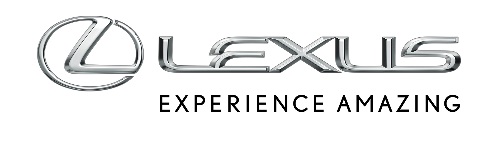 6 CZERWCA 2022INAUGURACJA WYSTAWY “LEXUS: SPARKS OF TOMORROW” NA MILAN DESIGN WEEK 2022Do 12 czerwca goście Milan Design Week 2022 mogą odwiedzać wystawę „Lexus: Sparks of Tomorrow”, która prezentuje filozofię designu marki oraz przywiązanie do zasad zrównoważonego rozwoju. Od 2005 roku Lexus przygotowuje specjalne ekspozycje na Milan Design Week. Tegoroczna wystawa nosi tytuł “Lexus: Sparks of Tomorrow” i prezentuje trzy wizje zgodne z filozofią marki, która tworzy swoje produkty z myślą o użytkowniku. Głównym punktem jest instalacja Germane’a Barnesa i studia oświetleniowego Aqua Creations, a ekspozycję uzupełniają prototypy finalistów Lexus Design Awards 2022 oraz prace studentów londyńskiej Royal College of Art.„Cieszymy się z powrotu na Milan Design Week z projektami, które prezentują przyszłość designu oraz zaangażowanie Lexusa w dążenie do osiągnięcia neutralności klimatycznej przy pomocy technologii, innowacji i najwyższej jakości wykonania. Jesteśmy podekscytowani, że możemy pokazać prace studentów londyńskiej Royal College of Art w jednej przestrzeni z drugą odsłoną instalacji ON/ Germane’a Barnesa. Jestem ciekaw, jak publiczność Milan Design Week 2022 przyjmie prezentowane na naszej wystawie eksponaty i wizję przyszłości Lexusa” – powiedział Brian Bolain, szef marketingu Lexusa.Instalacja ON/ z Lexusem RZ w roli głównejLexus wraz ze światowej sławy, wielokrotnie nagradzanym projektantem Germane’em Barnesem przygotował nową odsłonę instalacji ON/, prezentującej wizję zelektryfikowanej, neutralnej klimatycznie przyszłości, w której centralnym punktem jest człowiek. Goście tegorocznego Milan Design Week będą mieli okazję podziwiać instalację zainspirowaną stylistyką oraz głównymi założeniami Lexusa RZ, czyli pierwszego stworzonego od podstaw samochodu elektrycznego marki. Zarys sylwetki auta w skali 1:1 będzie zawieszony nad ziemią w mediolańskim Superstudio Più. Projekt odzwierciedla wizję realizacji zasad zrównoważonego rozwoju poprzez wykorzystanie najnowszych technologii, elektryfikację oraz jedyny w swoim rodzaju design. Delikatne podświetlenie nada instalacji elegancji. Eksponatowi towarzyszyć będzie specjalna strefa relaksu, gdzie zostanie zaprezentowana kolekcja oświetlenia ToTeM od Aqua Creations.„Niesamowicie jest na nowo przygotować instalację ON/ i móc ją zaprezentować wraz z Lexusem podczas Milan Design Week. Jej pierwsza wersja została stworzona na bazie modelu LZ-F, czyli prototypu zapowiadającego auta elektryczne marki. Z modelem RZ przeszliśmy od koncepcji do rzeczywistości. Projetkowanie przyszłości, w której ważną rolę odgrywają takie wartości jak współpraca, zrównoważony rozwój i sprawiedliwość, a priorytetem są przeżycia jednostek, napędza mnie do pracy. Synergia pomiędzy wszystkimi eksponatami na wystawie “Lexus: Sparks of Tomorrow” jest ekscytująca” – powiedział Germane Barnes.Wyróżnione przez Lexusa prace młodych projektantów na Milan Design Week 2022Ważnym elementem wystawy będą wyjątkowe prototypy przygotowane przez sześciu finalistów 10. edycji Lexus Design Awards, którzy zaprojektowali rozwiązania z myślą o poprawie warunków życia i zarazem zgodne z zasadami marki. Zwiedzający będą mogli zobaczyć też prace designerów z londyńskiego Royal College of Art wyróżnione w ramach programu Lexus 2040: the Soul of Future Premium. Ich zadaniem było stworzenie zupełnie nowych środków lokomocji, zdolnych do sprostania wyzwaniom, jakie mogą czekać na mieszkańców europejskich miast za dwie dekady.Milan Design Week 2022 potrwa do 12 czerwca. Wydarzenie odbywa się w mediolańskim Superstudio Più.